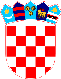 REPUBLIKA HRVATSKAVUKOVARSKO-SRIJEMSKA ŽUPANIJA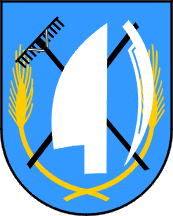 OPĆINA TOVARNIKPOVJERENSTVO ZA DODJELUJAVNIH PRIZNANJA
KLASA:061-01/19-01/1URBROJ:218/8/12-04/01-19-1Tovarnik, 02. svibnja 2019.Temeljem Odluke o javnim priznanjima Općine Tovarnik od 31. svibnja 2016. godine             ( Službeni vjesnik Vukovarsko-srijemske županije 05/16 ), Povjerenstvo za dodjelu javnih priznanja objavljuje:JAVNI POZIVza predlaganje kandidata za dodjelu javnih priznanja Članak 1.	Pravo podnošenja prijedloga za dodjelu javnih priznanja imaju mještani Općine Tovarnik, domaće pravne osobe, vijećnici Općinskog vijeća Općine Tovarnik i Načelnica Općine Tovarnik. Članak 2.	Javna priznanja mogu se dodjeljivati mještanima Općine Tovarnik i drugim osobama, njihovim udrugama, ustanovama, trgovačkim društvima i drugim pravnim osobama za uspjehe u radu kojima pridonose razvitku i ugledu Općine Tovarnik. Javna priznanja mogu se dodjeljivati i državljanima drugih država, drugim jedinicama lokalne samouprave, te njihovim tijelima. Javna priznanja Općine Tovarnik, za vrijeme trajanja mandata, ne dodjeljuju se dužnosnicima određenim Zakonom o sprječavanju sukoba interesa u obnašanju javnih dužnosti, te upravama trgovačkih društava i ravnateljima ustanova u vlasništvu ili većinskom vlasništvu Općine Tovarnik.  Članak3.Javna priznanja Općine Tovarnik su:a) Počasni građanin Općine TovarnikPočasnim građaninom Općine Tovarnik mogu biti proglašeni državljani Republike Hrvatske ili strani državljani koji su osobito i izuzetno doprinijeli razvitku i ugledu Općine Tovarnik, Vukovarsko-srijemske županije i Republike Hrvatske u cijelosti. Imenovanje počasnim građaninom znak je počasti i ne daje nikakva posebna prava. Počast se može opozvati ako se osoba proglašena počasnim građanim pokaže nedostojna takve počasti. Odluku o opozivu donosi Općinsko vijeće Općine Tovarnik na prijedlog ovlaštenog predlagatelja iz članka 13.  ove Odluke. b) Nagrada Općine Tovarnik za životno djeloNagrada za životno djelo je posebno javno priznanje koje se dodjeljuje građanima Općine Tovarnik kao i osobama iz drugih sredina, a koje su svojima radom i javnim djelovanjem u području gospodarstva, znanosti, obrazovanja, kulture, zaštite i unapređivanja čovjekovog okoliša, ljudskih prava, športa, tehničke kulture, zdravstva i drugih javnih djelatnosti osobito doprinijeli razvitku i ugledu Općine Tovarnik. c) Nagrada Općine TovarnikNagrada Općine Tovarnik dodjeljuje se mještanima Općine Tovarnik i drugim osobama koje rade na području Općine Tovarnik, skupinama građana, ustanovama, trgovačkim društvima, vjerskim zajednicama i drugim osobama za iznimne doprinose razvitku i ugledu Općine, a osobito za naročite uspjehe ostvarene u području gospodarstva, znanosti, obrazovanja, kulture, zaštite i unapređenja čovjekova okoliša, ljudskih prava, športa, tehničke kulture, zdravstva i drugih javnih djelatnosti. d) Zahvalnica Općine TovarnikZahvalnica Općine Tovarnik je javno priznanje fizičkoj osobi, udruzi, ustanovi, trgovačkom društvu i drugoj pravnoj osobi za postignuti jednokratni uspjeh, doprinos promidžbi Općine Tovarnik, za uspješnu suradnju, za pomoć Općini Tovarnik i druge osobite zasluge. Članak 4.	Kriteriji za dodjelu javnih priznanja su slijedeći:a) za pojedince: - da se radi o istaknutim pojedincima koji su svojim kontinuiranim i izuzetno značajnim znanstvenim, stručnim, umjetničkim , pedagoškim ili drugim javnim radom dali trajan doprinos i izuzetne rezultate trajne vrijednosti na unapređenju stanja i razvitka pojedinih područja odnosno izuzetan doprinos međunarodnoj promidži ovog područja. - da se radi o pojedincima koji u svojoj radnoj i životnoj sredini uživaju ugled uzorna djelatnika i stručnjaka, te čestitog i vrijednog čovjeka  i građanina. b) za pravne osobe:- da su ostvarile izuzetne poslovne i druge rezultate trajne vrijednosti u ukupnom gospodarskom ili društvenom razvitku Općine, kao i doprinos međunarodnoj promidžbi i ugledu Općine i Republike Hrvatske. Članak 5.Prijedloge za dodjelu javnog priznanja Općine Tovarnik potrebno je dostaviti najkasnije do 17. svibnja 2019. godine do 14:00 sati bez obzira na način dostave.Prijedlog za dodjelu javnog priznanja Općine Tovarnik podnosi se u pisanom obliku, u zatvorenoj omotnici s naznakom „Prijedlog za dodjelu javnih priznanja – ne otvarati“.Članak 6.Pisani prijedlog za dodjelu javnog priznanja obavezno sadrži: - ime i prezime, odnosno naziv podnositelja prijedloga i kopija osobne iskaznice   podnositelja,- prebivalište ili sjedište podnositelja prijedloga, - osobno ime ili naziv osobe na koju se prijedlog odnosi uz navođenje osnovnih    podataka o osobi, - naziv javnog priznanja i područje za koje se podnosi prijedlog, te obrazloženje   prijedloga, odnosno postignuća i doprinosa radi kojih se predlaže dodjela javnog   priznanja Općine Tovarnik. - kontakt podaci podnositelja prijedloga i osobe na koju se prijedlog odnosiUz Prijedlog predlagatelj po mogućnosti prilaže odgovarajuću dokumentaciju (objavljenje radove, analize, prikaze, stručne kritike i ocjene, natjecateljske rezultate i slično) kojima potkrepljuje navode iz prijedloga. Na zahtjev Povjerenstva za dodjelu javnih priznanja, podnositelj prijedloga je dužan dostaviti i dodatnu dokumentaciju. 	Članak 7.	Prijedlozi koji nisu podneseni u skladu s odredbama Odluke o javnim priznanjima Općine Tovarnik i ovog Javnog poziva, kao i oni koji su podneseni izvan roka, neće se uzeti u razmatranje. Članak 8.	Na temelju pristiglih prijedloga Povjerenstvo će sastaviti pisani izvještaj ( zapisnik )  o svome radu i mišljenje s obrazloženjem o pojedinačnim prijedlozima. Članak 9.	Odluku o dodjeli javnih priznanja Općine Tovarnik donosi Općinsko vijeće Općine Tovarnik na način da o svakom pojedinom prijedlogu odvojeno glasuje.Odluka iz stavka 1. ovog članka objaviti će se u „Službenom vjesniku“ Vukovarsko-srijemske županije.Članak 10.	Dobitnicima javnih priznanja Općine Tovarnik ista se dodjeljuju u tiskanom obliku uz prigodne poklone. Također, mogu se dodijeliti i novčane nagrade. Odluku o visini novčane naknade donosi Općinsko vijeće Općine Tovarnik na prijedlog Načelnice Općine Tovarnik. Članak 11.	Javna priznanja Općine Tovarnik se uručuju dobitnicima na svečanoj sjednici Općinskog vijeća koja se održava povodom Dana Općine Tovarnik ili iznimno, nekim drugim svečanim povodom.                                                                          PREDSJEDNIK POVJERENSTVA ZA DODJELU JAVNIH PRIZNANJA	                                                                                                  Franjo Ćuk                                                           __________________________ 